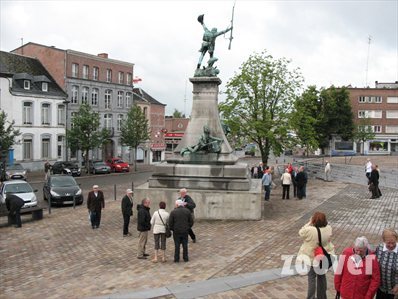 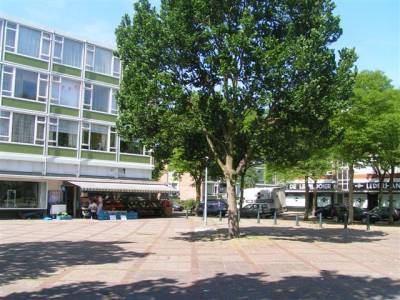 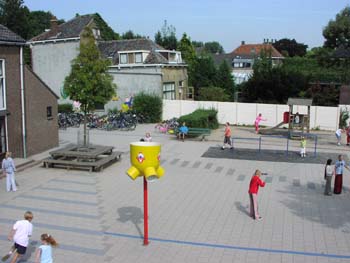 het plein een open plek tussen gebouwen.